Vekeplan   2. trinn - Veke: 19	(06. Mai – 10. Mai)   2024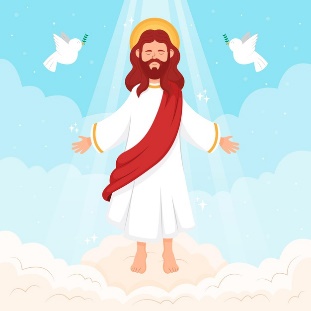  Informasjon: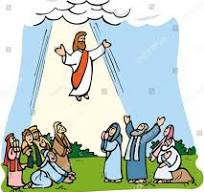 Minner om fri pga Kristi himmelfartsdag på torsdag, og fridag på fredag! Hugs å lade I-Pad heime! Samtalar denne veka er: Tysdag: Lilje – Onsdag: Sigurd og SamuelDet vert ikkje målprøve denne vekaVi vil bruka ein del tid på mattemaraton denne veka. Hugs å registrere fysisk aktivitet. Her finn de meir informasjon om mattemaraton: www.mattemaraton.no  Elevane loggar på med Feide-brukar!Mål:Mål:Norsk: Eg kan skriva øveorda vi har øvd på fram til no  Eg kan lese leseleksa  Eg kan binda saman fleire bokstavar Matematikk: Eg kan klokka heil og halv, kvart på og kvart over.  Eg veit kor mange minutt over heil klokka erEngelsk Eg kan glosene (gloser for fleire veker):  bee = bie, hold = halde, feed = mate, flower = blome, bird = fugl, duck = and,  rabbit = hare, squirrel = ekorn, lamb = lam, goat = geit, guinea pig = hamster,  butterfly = sommarfugl, seesaw = vippe, swings = disse, slide = sklie,  playground = leikeplass, Sosialt-mål:  Eg veit at forandring og tap er ein del av kvardagen (Zippy)ØVEORD:ØVEORD:ØVEORD:ØVEORD:ØVEORD:ØVEORD: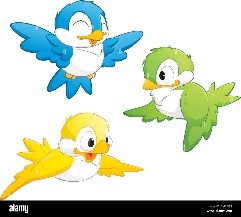 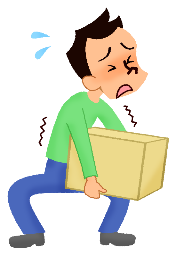 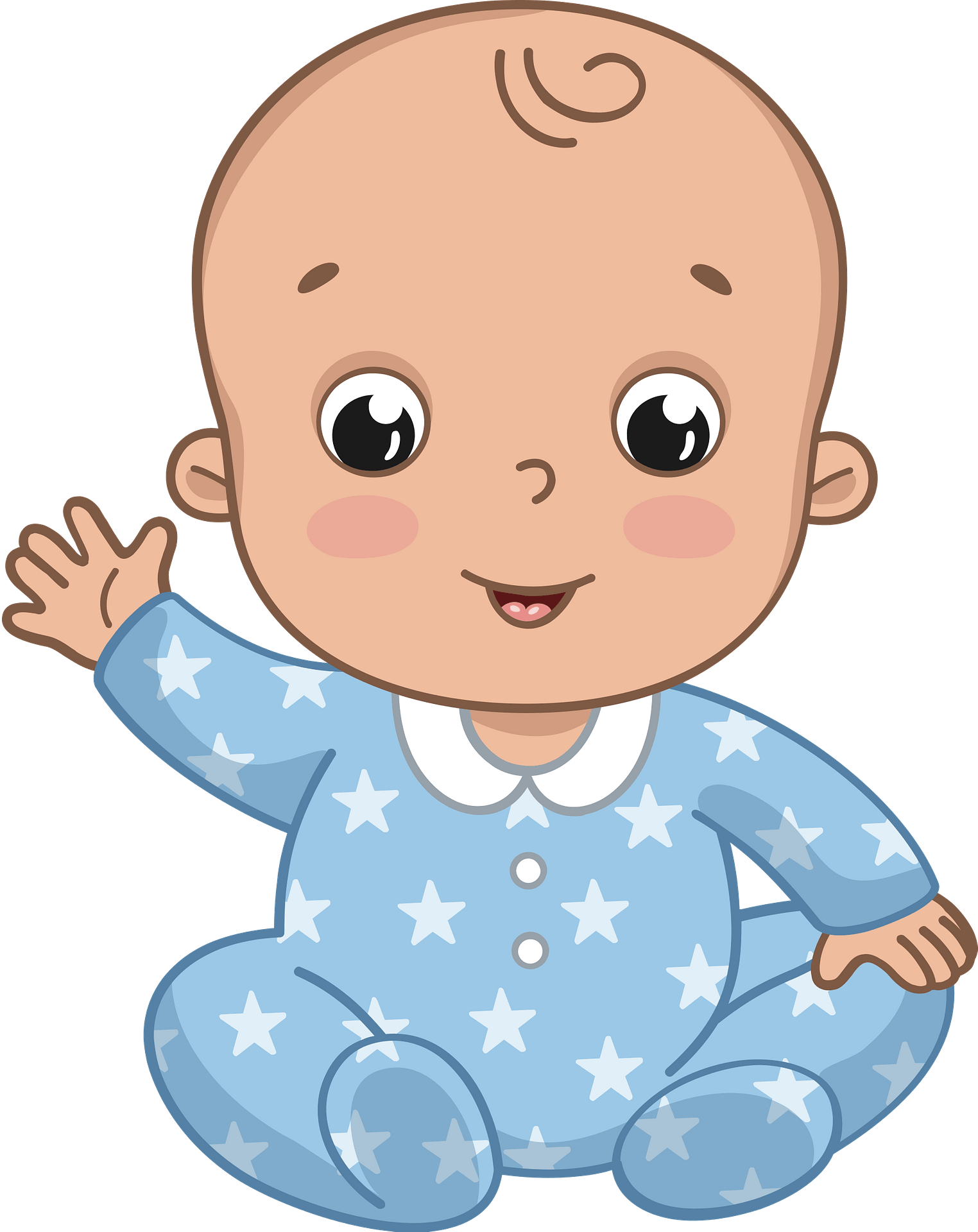 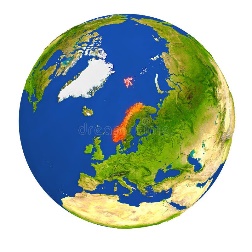 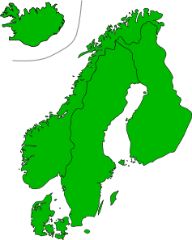 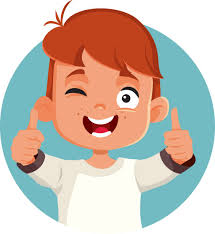 fuglartungungejordalandgodtGLOSER:GLOSER:GLOSER: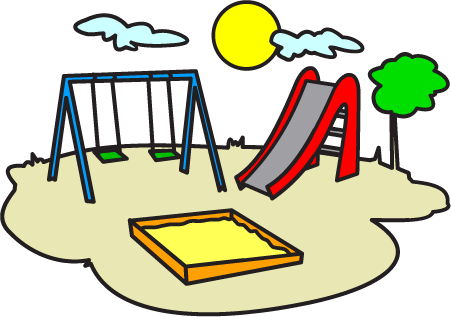 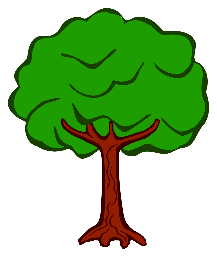 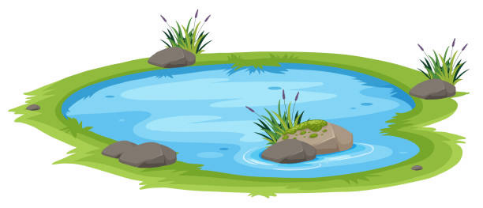 a playground = ein leikeplassa tree = eit trea pond = ein damLekserLekserVekelekseØveord: fuglar, tung, unge, jorda, land, godtGloser: a playground = ein leikeplass, a tree = eit tre, a pond = ein dam Til: tysdagNorsk Les side 88 og 89 i lesebok 2a minst 3 gonger.  Vel 4 av øveorda, og skriv ei setning til kvart av orda. Vert dette for lite, kan du skrive setning til fleire av orda. Vert det for mykje, skriv du færre setningar. Prøv å tenk på rett høgd på bokstavane når du skriv.  Til: onsdagNorsk  Les side 92 og 93 i Zeppelin lesebok 2a (Minst 3 gonger)      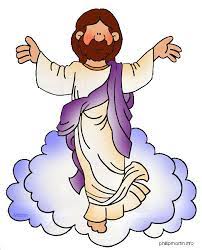 Ta lydopptak siste gongen du les, og send til meg på Showbie!     Matematikk    Arbeid 15 minutt på mattemaratonTil: torsdagLeksefri!Til: fredagLeksefri!tidmåndagtysdagonsdagtorsdagfredag108.10-08.40NorskASHSamfunnsfagASHZippyASHNorskASHNorsk(Stasjons-undervisning)ASH108.40– 09.10NorskASHSamfunnsfagASHZippyASHNorskASHNorsk(Stasjons-undervisning)ASH108.40– 09.10NorskASHNaturfagASHMatematikkASHNorskASHNorsk(Stasjons-undervisning)ASH109.10-09.40NorskASHNaturfagASHMatematikkASHNorskASHNorsk(Stasjons-undervisning)ASH09.40- 09.55FriminuttFriminuttFriminuttFriminuttFriminutt209.55-10.25MatematikkASHMatematikkASHUteskuleASHKroppsøvingASHMatematikkASH210.25-10.55MatematikkASHMatematikkASHUteskuleASHKroppsøvingASHMatematikkASH10.55-11.15MatMatMatMatMat11.15-11.55FriminuttFriminuttFriminuttFriminuttFriminutt311.40-12.10MusikkASH Kunst og handverkASHUteskuleEngelskKRLE312.10-12.40MusikkASH Kunst og handverkASHASH ASHASH 312.10-12.40NorskASH Kunst og handverkASHASH ASHASH 312.40- 13.10NorskASH Kunst og handverkASH